ponedeljeksredapetekPOŠLJEM PESEM ♫♬♬♪♥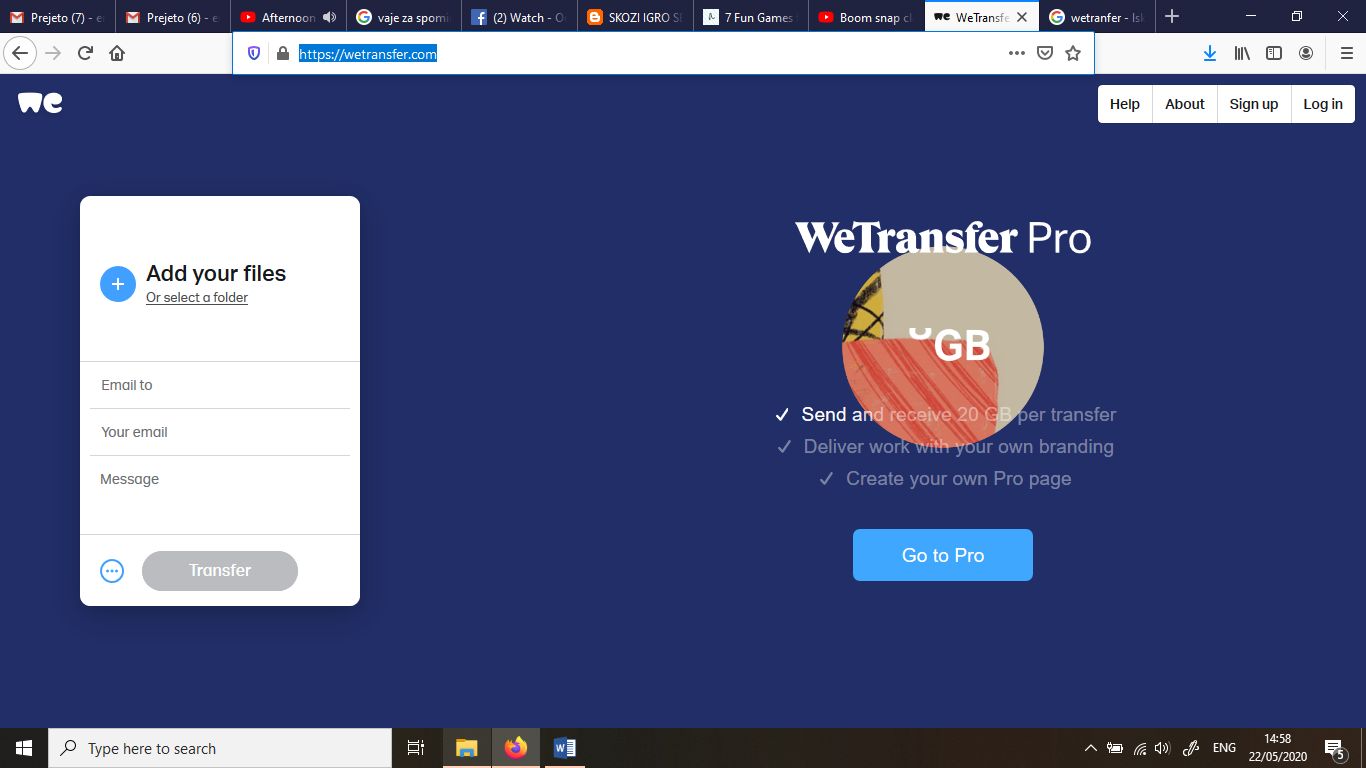 Ker so posnetki veliki pošljem preko Google drive  (na gmailu)                           ALI 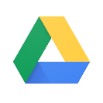 preko WeTransfer: https://wetransfer.com/.Vnesem email učiteljice (mail:  ema.golavsek.2020@gmail.com)Vnesem svoj email.Po želji vnesem sporočilo (ni nujno) in pritisnem »Transfer«. Nekaj časa bo trajalo, da se video posnetek naloži, potem pa bo samodejno poslalo.Poslušam posnetek LEPA SI Nadenem si slušalke.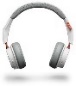 Nekajkrat zapojem s SPREMLJAVO (poiščem jo na spletni strani). Začneš pri 0:13.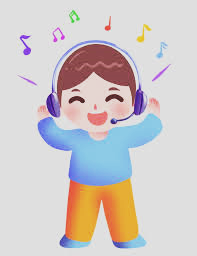 Prosim nekoga, da me posname s telefonom. (lahko brez videa, če ti je nerodno).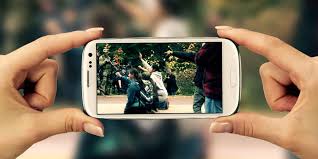 Posnetek pošljem učiteljici Emi, ki bo skupaj sestavila…………. presenečenje ponedeljeksredapetek»BOOM, TLESK, PLOSK« - vaja za ritem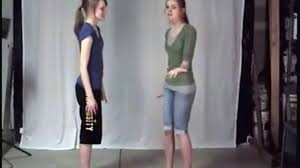 Oglej si posnetek.  https://www.youtube.com/watch?v=lBSteR_0vdQPosnemaj gibe in geste deklet, ki prikazujeta vajo. Naredita jo tudi zelo počasi.Ponavljaj za njima. Govorita v angleščini, ampak nič hudega, ker se vse tudi POKAŽETA ponedeljeksredapetekLEPOTICA IN ZVER ter (Z)MEŠANI ZBOR ?!!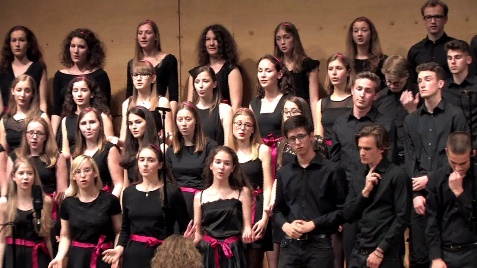 Si vedel, da obstaja tudi zmešani zbor? 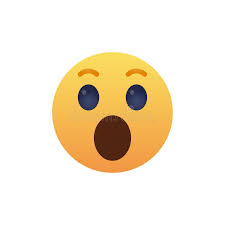 ♬♫ Poslušaj! ♬♫ https://www.youtube.com/watch?v=jQuZKfqKCq8